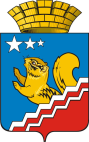 АДМИНИСТРАЦИЯ ВОЛЧАНСКОГО ГОРОДСКОГО ОКРУГАПРОТОКОлЗаседания муниципальной антинаркотической комиссиина территории Волчанского городского округа26.06.2019                                                                                                       №314.00 ч.Зал заседания администрации Волчанского городского округа          Председатель:  Вервейн А.В. – глава городского округа.Заместитель председателя: Бородулина И.В.– заместитель главы администрации Волчанского городского округа по социальным вопросам.Секретарь:Михайлова А.В.– старший инспектор  организационного отдела администрации Волчанского городского округа.Присутствовали:Анисимов С.В.– начальник ОП №10 МО МВД России «Краснотурьинский», Адельфинская О.В.-начальник  Отдела образования ВГО, Вельмискина М.В.-старший инспектор Отдела образования, Гараева Р.Р.- и.о. директора МАУК «КДЦ»,Булах Т.С. - директор МБОУ ДОД «ДЮСШ», Светлова –  специалист ГАУ «КЦСОН» г. Волчанск, Рысьева Н.М.- УСП по г. Волчанску,Макарова М.В..-  главный врачГБУЗ СО «Волчанская городская больница», Якупова О.В.- начальник уголовно-исполнительной инспекции г. Карпинска, Клусов С.В.- председатель территориальной комиссии города Карпинска по делам несовершеннолетних и защите их прав, Снегирева С.Г.-директор МАОУ СОШ № 23,  Гетте И.Н.- директор МАОУ СОШ №26.О ситуации по острым отравлениям  от употребления наркотическихсредств и психотропных веществ на территории Волчанского городского округа среди несовершеннолетних. О медицинских осмотров граждан при постановке на воинский учет и призыве граждан на военную службу(военные сборы) СЛУШАЛИ: Бородулина И.В.Макарова М.В.- 16 июня  поступил вызов «Скорой помощи» возле сараев по переулку Малый,  находятся 2 ребенка (Зубарев Павел Владимирович – 22.01.2007 г.р. и Столбов Александр Дмитриевич – 14.09.2007 г.р.), были осмотрены и отправлены в больницу г. Краснотурьинска. После чего оповестили сотрудников полиции.Адельфинская О.В.- узнали об этой ситуации только 18 июня. Школы тоже не были оповещены. Анисимов С.В.- заказать любое «вещество» можно через интернет сайт.  Оплатив заказ, им приходит смс о месте нахождения  «закладки». Сайты  меняются, отследить невозможно. Преступление  было выявлено, в настоящий момент лица к административной ответственности не привлечены, ввиду отсутствия результатов медицинского исследования. Ждем результатов. Принять доклад:  Лаврова И.С.РЕШИЛИ:Принять информацию к сведению.Рекомендовать ОеП №10 МО МВД России «Краснотурьинский» (Анисимов С.В.)  проведение оперативно – профилактических мероприятий по выявлению лиц, являющихся потребителями наркотических средств.Всем субъектам профилактике в обязательном порядке оповещать о случившихся ситуациях строго согласно порядку. Ответственным за  подростков стоящих на  учете в ТКДН и ЗП  проверять еженедельно, вызывать, проводить беседы. По выявленному случаю отрабатывать в рамках межведомственного взамодействия.Срок: постоянно. 2. О состоянии наркоситуации и принимаемых мерах по предотвращению и пресечению распространения наркомании и правонарушений среди несовершеннолетних  в сфере незаконного оборота наркотиков на территории Волчанского городского округа, профилактические мероприятияСЛУШАЛИ: Бородулина И.В.- Летний период очень важный. Необходимо работать с родителями несовершеннолетних. Знать местонахождения ребят. Адельфинская О.В. - В  летний период с полицией повести вечерние рейды. Особое внимание необходимо обратить на подростков 7,8 классов. РЕШИЛИ:Субъектам профилактики, руководителям летних оздоровительных учреждений дневного пребывания детей при школах №23,№26, при Доме детского творчества, КДЦ:2.1.1. привлечь детей и подростков к участию в мероприятиях по здоровому образу жизни, запланированных учреждениями спорта и культуры.2.1.2.совместно с сотрудниками полиции, в рамках городской комплексной операции "Подросток":1)  провести вечерние рейды.2) проводить  проверки исполнения хозяйствующими субъектами требований законодательства в части запрета реализации алкогольной продукции с 23 часов до 08 часов, а также запрета реализации алкоголя вблизи детских, образовательных, медицинских организациях.Срок: летний период.2.2. Субъектам профилактики:2.2.1. Взять на постоянный контроль занятость подростков, закрепленных за субъектами профилактики, в соответствии с утвержденным списком несовершеннолетних , поставленных на различные виды учета.Срок: Постоянно2.2.2. Обеспечить исполнение плана мероприятий межведомственной областной операции "Подросток" (прилагается)Срок с 15 мая по 1 октября 20192.2.3. Обеспечить исполнение Распоряжения Губернатора Свердловской области от 24.06.2019г. №142-РГ "Об итогах заседания Координационного совещания по обеспечению правопорядка в Свердловской области от 29 апреля 2019 года по вопросу "О противодействии распространению наркомании и наркопреступности среди несовершеннолетних" (прилагается)1) по п.1,2, 8  - 10-е ОП МЛ МВД Росси "Краснотурьинский"2) по п.3, 4 - Отделу образования3) по п. 5 - УСП, ГАУ СО КЦСОН;4) по п. 6 - ГБУЗ СО "ВГБ"5) по п. 7 - МАУК КДЦ6) по п. 10 - ТКДНиЗП7) по п. 11 - администрации ВГОСрок: в соответствии с распоряжениемПредседатель                                                А.В. ВервейнЗаместитель председателя                                       И.В. БородулинаСекретарь                                                                    А.В. МихайловаФОРМА НАКОПЛЕНИЯ ИНФОРМАЦИИ по наркоситуации.ФОРМА НАКОПЛЕНИЯ ИНФОРМАЦИИ по наркоситуации.ФОРМА НАКОПЛЕНИЯ ИНФОРМАЦИИ по наркоситуации.ФОРМА НАКОПЛЕНИЯ ИНФОРМАЦИИ по наркоситуации.ФОРМА НАКОПЛЕНИЯ ИНФОРМАЦИИ по наркоситуации.ФОРМА НАКОПЛЕНИЯ ИНФОРМАЦИИ по наркоситуации.ФОРМА НАКОПЛЕНИЯ ИНФОРМАЦИИ по наркоситуации.С января по май 2019г.С января по май 2019г.С января по май 2019г.С января по май 2019г.ГБУЗ СО "СОКПБ", филиал"Северная психиатрическая больница"  г.ВолчанскГБУЗ СО "СОКПБ", филиал"Северная психиатрическая больница"  г.ВолчанскГБУЗ СО "СОКПБ", филиал"Северная психиатрическая больница"  г.ВолчанскГБУЗ СО "СОКПБ", филиал"Северная психиатрическая больница"  г.ВолчанскГБУЗ СО "СОКПБ", филиал"Северная психиатрическая больница"  г.ВолчанскГБУЗ СО "СОКПБ", филиал"Северная психиатрическая больница"  г.ВолчанскГБУЗ СО "СОКПБ", филиал"Северная психиатрическая больница"  г.ВолчанскВсего состоит на учете потребителей наркотических психотропных веществ на конец отчетного периода. Состояло на 01.04.2019 г. 9 чел.   Всего состоит на учете потребителей наркотических психотропных веществ на конец отчетного периода. Состояло на 01.04.2019 г. 9 чел.   Всего состоит на учете потребителей наркотических психотропных веществ на конец отчетного периода. Состояло на 01.04.2019 г. 9 чел.   Всего состоит на учете потребителей наркотических психотропных веществ на конец отчетного периода. Состояло на 01.04.2019 г. 9 чел.   Всего состоит на учете потребителей наркотических психотропных веществ на конец отчетного периода. Состояло на 01.04.2019 г. 9 чел.   Всего состоит на учете потребителей наркотических психотропных веществ на конец отчетного периода. Состояло на 01.04.2019 г. 9 чел.   Всего состоит на учете потребителей наркотических психотропных веществ на конец отчетного периода. Состояло на 01.04.2019 г. 9 чел.   88из них вследствие употребления:из них вследствие употребления:из них вследствие употребления:из них вследствие употребления:опиоидовопиоидовопиоидов00канабиноидовканабиноидовканабиноидов33других наркотических средств, психотропных веществ и их сочетаний (полинаркомания)других наркотических средств, психотропных веществ и их сочетаний (полинаркомания)других наркотических средств, психотропных веществ и их сочетаний (полинаркомания)из них:с диагнозом "наркомания"с диагнозом "наркомания"с диагнозом "наркомания"с диагнозом "наркомания"с диагнозом "наркомания"с диагнозом "наркомания"77в т.ч.в т.ч.в т.ч.женщинженщинженщин00несовершеннолетних (до 17 лет включительно)несовершеннолетних (до 17 лет включительно)несовершеннолетних (до 17 лет включительно)00работоспособного населенияработоспособного населенияработоспособного населения77с диагнозом "токсикомания"с диагнозом "токсикомания"с диагнозом "токсикомания"с диагнозом "токсикомания"с диагнозом "токсикомания"с диагнозом "токсикомания"00в т.ч.в т.ч.в т.ч.женщинженщинженщин00несовершеннолетних (до 17 лет включительно)несовершеннолетних (до 17 лет включительно)несовершеннолетних (до 17 лет включительно)00работоспособного населенияработоспособного населенияработоспособного населения00потребителей наркотических средствпотребителей наркотических средствпотребителей наркотических средствпотребителей наркотических средствпотребителей наркотических средствпотребителей наркотических средств11в т.ч.в т.ч.в т.ч.женщинженщинженщин00несовершеннолетних (до 17 лет включительно)несовершеннолетних (до 17 лет включительно)несовершеннолетних (до 17 лет включительно)00работоспособного населенияработоспособного населенияработоспособного населения22потребителей токсикоманических средств потребителей токсикоманических средств потребителей токсикоманических средств потребителей токсикоманических средств потребителей токсикоманических средств потребителей токсикоманических средств 00в т.ч.в т.ч.в т.ч.женщинженщинженщин00несовершеннолетних (до 17 лет включительно)несовершеннолетних (до 17 лет включительно)несовершеннолетних (до 17 лет включительно)00работоспособного населенияработоспособного населенияработоспособного населения00Поставлено на учет за отчетный периодПоставлено на учет за отчетный периодПоставлено на учет за отчетный периодПоставлено на учет за отчетный периодПоставлено на учет за отчетный периодПоставлено на учет за отчетный периодПоставлено на учет за отчетный период11из них вследствие употребления:из них вследствие употребления:из них вследствие употребления:из них вследствие употребления:опиоидовопиоидовопиоидов00канабиноидовканабиноидовканабиноидов11других наркотических средств, психотропных веществ и их сочетаний (полинаркомания)других наркотических средств, психотропных веществ и их сочетаний (полинаркомания)других наркотических средств, психотропных веществ и их сочетаний (полинаркомания)других наркотических средств, психотропных веществ и их сочетаний (полинаркомания)других наркотических средств, психотропных веществ и их сочетаний (полинаркомания)других наркотических средств, психотропных веществ и их сочетаний (полинаркомания)других наркотических средств, психотропных веществ и их сочетаний (полинаркомания)из них:из них:с диагнозом "наркомания"с диагнозом "наркомания"с диагнозом "наркомания"с диагнозом "наркомания"с диагнозом "наркомания"11в т.ч.в т.ч.женщинженщинженщин00несовершеннолетних (до 17 лет включительно)несовершеннолетних (до 17 лет включительно)несовершеннолетних (до 17 лет включительно)00работоспособного населенияработоспособного населенияработоспособного населения00с диагнозом "токсикомания"с диагнозом "токсикомания"с диагнозом "токсикомания"с диагнозом "токсикомания"с диагнозом "токсикомания"00в т.ч.в т.ч.женщинженщинженщин00несовершеннолетних (до 17 лет включительно)несовершеннолетних (до 17 лет включительно)несовершеннолетних (до 17 лет включительно)00работоспособного населенияработоспособного населенияработоспособного населения00потребителей наркотических средствпотребителей наркотических средствпотребителей наркотических средствпотребителей наркотических средствпотребителей наркотических средств11в т.ч.в т.ч.женщинженщинженщин00несовершеннолетних (до 17 лет включительно)несовершеннолетних (до 17 лет включительно)несовершеннолетних (до 17 лет включительно)00работоспособного населенияработоспособного населенияработоспособного населения11потребителей токсикоманических средств потребителей токсикоманических средств потребителей токсикоманических средств потребителей токсикоманических средств потребителей токсикоманических средств 00в т.ч.в т.ч.женщинженщинженщин00несовершеннолетних (до 17 лет включительно)несовершеннолетних (до 17 лет включительно)несовершеннолетних (до 17 лет включительно)00работающего населенияработающего населенияработающего населения00Снято с учета за отчетный периодСнято с учета за отчетный периодСнято с учета за отчетный периодСнято с учета за отчетный периодСнято с учета за отчетный периодСнято с учета за отчетный периодСнято с учета за отчетный период22из них:из них:с диагнозом "наркомания"с диагнозом "наркомания"с диагнозом "наркомания"с диагнозом "наркомания"с диагнозом "наркомания"00в т.ч.в т.ч.женщинженщинженщин00несовершеннолетних (до 17 лет включительно)несовершеннолетних (до 17 лет включительно)несовершеннолетних (до 17 лет включительно)00работоспособного населенияработоспособного населенияработоспособного населения11с диагнозом "токсикомания"с диагнозом "токсикомания"с диагнозом "токсикомания"с диагнозом "токсикомания"с диагнозом "токсикомания"00в т.ч.в т.ч.женщинженщинженщин00несовершеннолетних (до 17 лет включительно)несовершеннолетних (до 17 лет включительно)несовершеннолетних (до 17 лет включительно)00работоспособного населенияработоспособного населенияработоспособного населения00потребителей наркотических средствпотребителей наркотических средствпотребителей наркотических средствпотребителей наркотических средствпотребителей наркотических средств11в т.ч.в т.ч.женщинженщинженщин00несовершеннолетних (до 17 лет включительно)несовершеннолетних (до 17 лет включительно)несовершеннолетних (до 17 лет включительно)00работоспособного населенияработоспособного населенияработоспособного населения00потребителей токсикоманических средствпотребителей токсикоманических средствпотребителей токсикоманических средствпотребителей токсикоманических средствпотребителей токсикоманических средств00в т.ч.в т.ч.женщинженщинженщин00несовершеннолетних (до 17 лет включительно)несовершеннолетних (до 17 лет включительно)несовершеннолетних (до 17 лет включительно)00работоспособного населенияработоспособного населенияработоспособного населения00Всего обратилось в службу скорой медицинской помощи по поводу наркотических осложненийВсего обратилось в службу скорой медицинской помощи по поводу наркотических осложненийВсего обратилось в службу скорой медицинской помощи по поводу наркотических осложненийВсего обратилось в службу скорой медицинской помощи по поводу наркотических осложненийВсего обратилось в службу скорой медицинской помощи по поводу наркотических осложненийВсего обратилось в службу скорой медицинской помощи по поводу наркотических осложненийВсего обратилось в службу скорой медицинской помощи по поводу наркотических осложненийВсего обратилось в службу скорой медицинской помощи по поводу наркотических осложненийВсего обратилось в службу скорой медицинской помощи по поводу наркотических осложненийв т.ч.в т.ч.в т.ч.женщин0000несовершеннолетних несовершеннолетних 0000ГоспитализированоГоспитализированоГоспитализированоГоспитализировано4444в т.ч.в т.ч.в т.ч.женщин0000несовершеннолетних несовершеннолетних 0000Количество пролеченных больных наркоманией и токсикоманией в больницах, всегоКоличество пролеченных больных наркоманией и токсикоманией в больницах, всегоКоличество пролеченных больных наркоманией и токсикоманией в больницах, всегоКоличество пролеченных больных наркоманией и токсикоманией в больницах, всегоКоличество пролеченных больных наркоманией и токсикоманией в больницах, всего4444в т.ч.в т.ч.в т.ч.женщин0000несовершеннолетних несовершеннолетних 0000Всего умерло от передозировки наркотическими и психотропными веществами (по данным судмедэкпертизы)Всего умерло от передозировки наркотическими и психотропными веществами (по данным судмедэкпертизы)Всего умерло от передозировки наркотическими и психотропными веществами (по данным судмедэкпертизы)Всего умерло от передозировки наркотическими и психотропными веществами (по данным судмедэкпертизы)Всего умерло от передозировки наркотическими и психотропными веществами (по данным судмедэкпертизы)Всего умерло от передозировки наркотическими и психотропными веществами (по данным судмедэкпертизы)Всего умерло от передозировки наркотическими и психотропными веществами (по данным судмедэкпертизы)Всего умерло от передозировки наркотическими и психотропными веществами (по данным судмедэкпертизы)Всего умерло от передозировки наркотическими и психотропными веществами (по данным судмедэкпертизы)Всего умерло от передозировки наркотическими и психотропными веществами (по данным судмедэкпертизы)Всего умерло от передозировки наркотическими и психотропными веществами (по данным судмедэкпертизы)в т.ч.в т.ч.в т.ч.женщин000несовершеннолетних несовершеннолетних 000Количество зарегистрированных ВИЧ-инфицированныхКоличество зарегистрированных ВИЧ-инфицированныхКоличество зарегистрированных ВИЧ-инфицированныхКоличество зарегистрированных ВИЧ-инфицированныхКоличество зарегистрированных ВИЧ-инфицированных000в т.ч.в т.ч.в т.ч.женщин000несовершеннолетних несовершеннолетних 000Количество лиц больных СПИДомКоличество лиц больных СПИДомКоличество лиц больных СПИДомКоличество лиц больных СПИДомКоличество лиц больных СПИДом000в т.ч.в т.ч.в т.ч.женщин000несовершеннолетних несовершеннолетних 000